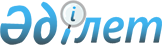 О дополнительном регламентировании порядка проведения мирных собраний, митингов, шествий, пикетов и демонстраций
					
			Утративший силу
			
			
		
					Решение маслихата города Петропавловска от 9 августа 2013 года N 4. Зарегистрировано Департаментом юстиции Северо-Казахстанской области 29 августа 2013 года N 2348. Утратило силу решением маслихата города Петропавловска Северо-Казахстанской области от 25 апреля 2016 года N 4      Сноска. Утратило силу решением маслихата города Петропавловска Северо-Казахстанской области от 25.04.2016 N 4 (вводится в действие по истечении десяти календарных дней после дня его первого официального опубликования).

      В соответствии со статьей 10 Закона Республики Казахстан от 17 марта 1995 года "О порядке организации и проведения мирных собраний, митингов, шествий, пикетов и демонстраций в Республике Казахстан", в целях дополнительного регламентирования порядка проведения мирных собраний, митингов, шествий, пикетов и демонстраций, Петропавловский городской маслихат РЕШИЛ:

      1. Определить местом для проведения мирных собраний, митингов, шествий, пикетов и демонстраций на территории города Петропавловска: Парк Победы по улице Набережная.

      2. Настоящее решение вводится в действие по истечении десяти календарных дней после дня его первого официального опубликования.


					© 2012. РГП на ПХВ «Институт законодательства и правовой информации Республики Казахстан» Министерства юстиции Республики Казахстан
				
      Председатель
сессии Петропавловского
городского маслихата

Г. Семенова

      Секретарь
Петропавловского
городского маслихата

Л. Жалмуканова
